УТВЕРЖДЕНОПриказ Министерства образования инауки Донецкой Народной Республики«17» марта 2016 г. № 217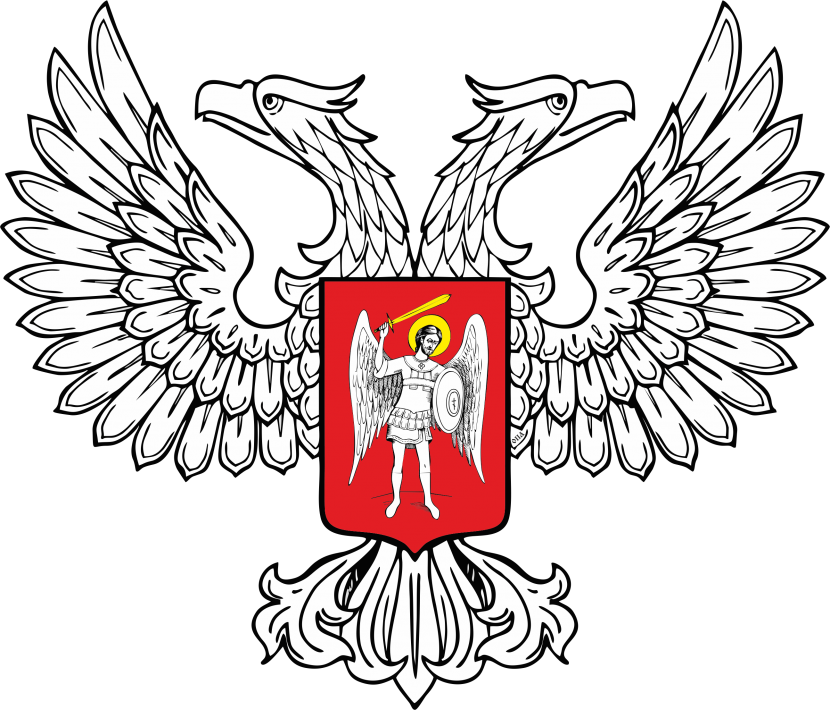 Технические требования к аттестату о присвоении ученого звания профессора (приложение 1)1. Аттестат о присвоении ученого звания профессора (далее – аттестат) является защищенной от подделок полиграфической продукцией и изготавливается по единой форме (приложение 1 к настоящим Техническим требованиям) в установленном законодательством Донецкой Народной Республики порядке.2. Бланк аттестата представляет собой отдельный лист размером 315×105 мм в развернутом виде, с лицевой и оборотной сторонами.3. Оформление лицевой стороны аттестата.3.1. Фон отпечатан сеткой с ирисовым раскатом (светло-синий – зеленый – светло-синий).3.2. В правой верхней части аттестата по центру расположено одноцветное изображение Государственного герба Донецкой Народной Республики, выполненное линиями золотого цвета и встроенное в гильоширную розетку с ирисовым раскатом (зеленый – светло-синий).3.3. По центру аттестата под изображением Государственного герба Донецкой Народной Республики нанесены четыре строки золотым цветом:«Донецкая Народная Республика» (капитель, шрифт AGPresquire 14п),специально разработанное начертание слова «АТТЕСТАТ» (шрифт Palatino Linotype 36п),«о присвоении ученого звания» (шрифт AGPresquire 18п)и заглавными буквами «ПРОФЕССОРА» (шрифт AGPresquire 18п).3.4. В правой части аттестата расположена гильоширная рама с ирисовым раскатом (голубой – синий – голубой), по периметру которой расположен микротекст «Аттестат профессора» буквами высотой 0,35 мм.3.5. Внизу в левой части лицевой стороны – выходные данные предприятия изготовителя.3.6. По всему бланку расположены надписи высотой 7 мм в шахматном порядке под углом 15 градусов «АТТЕСТАТ ПРОФЕССОРА», светящиеся при ультрафиолетовом освещении.4. Оформление оборотной стороны аттестата.4.1. Фон отпечатан сеткой с ирисовым раскатом (светло-синий – зеленый – светло-синий).4.2. В левой частипо центру аттестата напечатан текст «Серия      №              » серия и номер диплома, символ «*»;внизу по центру аттестата – надпись «г. ДОНЕЦК»,выполненные черной краской.4.3. Серия аттестата состоит из двух символов русского алфавита: первый символ определяется присваиваемым званием (П – профессор), второй – утвержденной версией бланка аттестата (настоящим техническим требованиям соответствует версия А). Номер аттестата состоит из 6 цифровых символов.Для защиты от несанкционированного тиражирования и противодействия изменению (замене) информации, серия и номер закрыты полупрозрачной дифракционной пленкой горячего тиснения.4.4. В правой частивверху аттестата нанесены три строки с подстрочным текстом –«(наименование акта и органа, принявшего решение о присвоении ученого звания, его дата и номер)»;ниже по центру аттестата напечатан текст в две строки – «присвоено ученое звание» и заглавными буквами «ПРОФЕССОРА», слово «ПРОФЕССОРА» выполнено черной краской и светится при ультрафиолетовом освещении;ниже слов «ПРОФЕССОРА» напечатан текст «                  » и подстрочные – «(подпись)» и «(Ф.И.О.)»;под указанными данными определено место для печати – «М.П.»,выполненные черной краской.5. Бланки дипломов изготовлены на бумаге со 100-процентным содержанием древесинной целлюлозы без оптического отбеливателя массой 100 грамм на квадратный метр с водяным знаком. Водяной знак, не фиксированный, и имеет вид знака «Верже» линий прямоугольника. Бумага содержит защитные видимые волокна, светящиеся при ультрафиолетовом освещении.6. Бланки дипломов содержат следующие защитные элементы:6.1. Лицевая сторона диплома:сетка с ирисовым раскатом;гильоширная рама;микротекст;надписи «АТТЕСТАТ ПРОФЕССОРА», светящиеся при ультрафиолетовом освещении.6.2. Оборотная сторона диплома:сетка с ирисовым раскатом;изображение государственного герба Донецкой Народной Республики и слово «ПРОФЕССОРА», светящееся при ультрафиолетовом освещении;серия и номер закрыты полупрозрачной дифракционной пленкой.7. Примерный образец аттестата о присвоении ученого звания профессора приведен в приложении 2 к настоящим Техническим требованиям.Заведующий сектором аттестации педагогических,научно-педагогических и научных кадров                                И.П. Масюченко